OFFICE OF THE PRINCIPAL AND INFORMATION TECHNOLOGY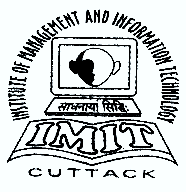 (A Constituent , Odisha)CUTTACK-753007Notice No.		DateSpot Admission to M.Tech ( I T ) and M.Tech ( CSE ) in IMIT, CuttackSpot counseling will be held for the un-allotted vacant seats in M.Tech (CSE) and M.Tech (IT) as per the following schedule. Intended students required to appear for any one of the counseling rounds.Round 1Reporting for Counseling at IMIT, Cuttack 	: Dt.07.08.2017 from 10.00 A.M. to 1.00 P.MMerit List preparation  				: Dt.07.08.2017 at 3.00 P.M.Fees to deposited					: Two Bank drafts from any nationalized bankdrawn in favour of Principal, IMIT payable at Cuttack.Rs.450 /-Rs.10000 /- (Rs.5,000 /- in case of SC/ST candidates)Confirmation of Admission				:Dt.07.08.2017 at 4.00 P.M.Round 2Reporting for Counseling at IMIT, Cuttack 	: Dt.13.08.2017 from 10.00 A.M. to 1.00 P.MMerit List preparation  				: Dt.13.08.2017 at 3.00 P.M.Fees to deposited					: Two Bank drafts from any nationalized bankdrawn in favour of Principal, IMIT payable at Cuttack.Rs.450 /-Rs.10000 /- (Rs.5,000 /- in case of SC/ST candidates)Confirmation of Admission				:Dt.13.08.2017 at 4.00 P.M.Eligibility:Passed Bachelor’s Degree of examination (B. Tech) in any of the follwing:Computer Science & EngineeringInformation Technology & EngineeringApplied Electronics & InstrumentationElectronics and Communication EngineeringElectronics and Instrumentation EngineeringInstrumentation and Electronics EngineeringElectronics EngineeringInstrumentation EngineeringElectrical Engineering/ TechnologyComputer ScienceOR Master Degree in any of the following:Master in Computer Application (MCA)M.Sc. (Computer Science / IT)from any University of Odisha or from an AICTE approved Institute or from a recognized University as defined by UGC. The candidate should have obtained at least 50% marks (45% in case of candidate belonging to SC/ST category) at the qualifying examination.Documents to be produced for counseling:OJEE Rank CardAadhar Card/ any ID proofOriginal and photo copy of class 10th certificateOriginal and photo copy of class 10th marksheetOriginal and photo copy of +2 certificateOriginal and photo copy of +2 marksheetOriginal and photo copy of B.Tech/ MCA/ M.Sc. certificateOriginal and photo copy of B.Tech/ MCA/ M.Sc. marksheetResidential CertificateCollege Leaving CertificateCaste certificatePRINCIPAL